NEWS RELEASE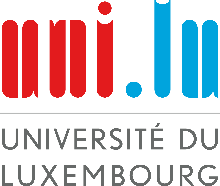 Belval, 13 Septembre 2023Une nouvelle étude explore le bien-être chez les enfants et les jeunes placés hors de leur famille au LuxembourgUn nouveau projet de recherche à l'Université du Luxembourg étudie la santé mentale des enfants et des adolescents qui grandissent dans des institutions ou des familles d'accueil au Luxembourg. CHAMP - "Childhood Adversity and Mental Health" - étudie, à l'aide de méthodes de recherche en psychologie du développement et en épigénétique, les liens entre des conditions de vie défavorables pendant l'enfance et leurs conséquences sur la santé mentale. L'objectif à long terme est une meilleure identification précoce des besoins spécifiques ainsi que le développement d'interventions visant à améliorer la santé psychique des enfants et des adolescents concernés. Le professeur Pascale Engel de Abreu, directrice du groupe de recherche sur le développement socio-émotionnel et cognitif, et le professeur Robert Kumsta, directeur du laboratoire sur le stress et les interactions gènes-environnement, dirigent le projet, qui est soutenu par le Fonds National de la Recherche (FNR).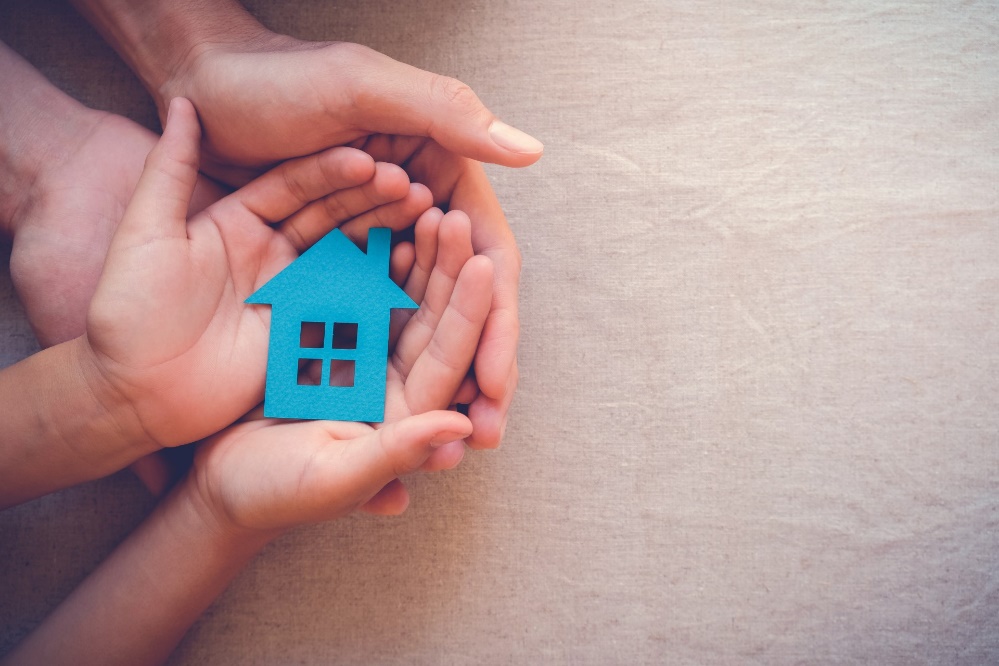 Situation de départ défavorable - Expériences négatives durant l’enfanceLe placement dans un foyer ou dans une famille d'accueil représente pour les enfants concernés un profond bouleversement dans leur vie. Cette mesure vise à garantir le bien-être de l'enfant et le droit de chaque enfant à grandir de manière heureuse et saine. Les résultats de la recherche montrent toutefois de manière concordante un risque accru de troubles du développement chez les enfants placés hors de leur famille. Ceux-ci sont en grande partie attribués à des conditions de vie défavorables et à des expériences traumatisantes dans la petite enfance. La promotion du bien-être des enfants qui grandissent en dehors de leur famille d'origine est une préoccupation centrale de la politique de protection et de bien-être des enfants et des jeunes.Jusqu'à présent, il existe très peu de données au Luxembourg sur la santé mentale et le développement cognitif des enfants placés en institution ou en famille d'accueil. En outre, les mécanismes précis qui relient les expériences négatives durant l'enfance à la santé mentale et à l’apprentissage sont encore peu étudiés. Le projet de recherche à grande échelle CHAMP vise à combler cette lacune. Les aspects psychologiques, biologiques, scolaires et sociaux seront étudiés dans le cadre d'une approche globale et interdisciplinaire. Sur cette base, des interventions ciblées seront développées à long terme au niveau structurel et individuel pour favoriser le développement émotionnel et cognitif des enfants placés.Le projet CHAMP - Un effort d'équipeCHAMP s'adresse aux enfants, adolescents et professionnels des institutions de l'aide à l'enfance et à la famille et des familles d'accueil au Luxembourg. L'étude comprend également des groupes de contrôle d'enfants et d'adolescents issus de la population générale. Des questionnaires, des entretiens, des tests cognitifs et épigénétiques seront réalisés dans le cadre du projet de recherche. En outre, un groupe de jeunes sera interrogé à intervalles réguliers sur une période de trois ans. La nature participative du projet met l'accent non seulement sur les rapports des professionnels et des familles d'accueil, mais aussi sur la perspective des enfants et des jeunes eux-mêmes.Le projet de recherche est mené sous la direction de l'Université du Luxembourg en coopération avec le Luxembourg Institute of Health. Les partenaires du projet sont l'Office National de l'Enfance (ONE), FEDAS Luxembourg, FleegeElteren Lëtzebuerg, l'Association Nationale des Communautés Éducatives et Sociales (ANCES), l'Ombudsman fir Kanner a Jugendlecher (OKaJu) et UNICEF Luxembourg. Le groupe de recherche est également soutenu par des experts internationaux dans le domaine de la psychologie et de la psychiatrie de l'enfant et de l'adolescent venant d'Allemagne, d'Écosse et de Nouvelle-Zélande."Il y a clairement trop peu de recherche au Luxembourg dans le domaine du placement hors du foyer familial. Ces enfants et ces jeunes n'ont pas de lobby fort. Pour nous, en tant qu'équipe de projet, il est important de créer une prise de conscience des situations de vie difficiles qui peuvent avoir un impact négatif sur le comportement et l'apprentissage. Le large soutien du secteur et l'échange avec des personnes de terrain sont essentiels pour notre projet. Les interventions futures ne devraient pas seulement se situer au niveau individuel, mais aussi au niveau social et politique, afin d'offrir à ces enfants l'environnement favorable et les expériences stimulantes dont ils ont besoin pour se développer sainement", explique Pascale Engel de Abreu, la motivation qui sous-tend la recherche.ContactPascale Engel de AbreuUniversity of LuxembourgEmail: pascale.engel@uni.luRobert KumstaUniversity of LuxembourgEmail: robert.kumsta@uni.lu